Załącznik nr 2 do Uchwały nr 2/2022 Doktoranckiej Komisji Wyborczej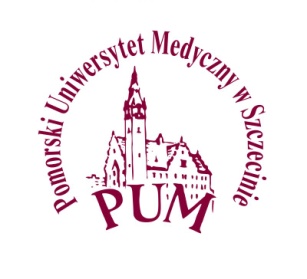 Szczecin, dnia.................................. Doktorancka Komisja Wyborcza PUMZgłoszeniekandydata do Parlamentu Doktorantów PUM (kadencja 2022-2024)Ja niżej podpisany/podpisana…..................................................................................................................................
(tytuł np. mgr, lek., imię i nazwisko, wydział)zgłaszam swoją kandydaturę do Parlamentu Doktoranckiego Pomorskiego Uniwersytetu Medycznego w Szczecinie. Jednocześnie oświadczam, iż:nie byłem karany/nie byłam karana w okresie studiów prawomocnym orzeczeniem właściwej komisji dyscyplinarnej,nie byłem skazany/nie byłam skazana prawomocnym wyrokiem sądu,nie jestem zawieszony/zawieszona w prawach doktoranta,nie jestem członkiem komisji wyborczej. czytelny podpis kandydata                                                                                                                          …………………………………………………KLAUZULA INFORMACYJNAPoniżej znajdziesz niezbędne informacje dotyczące przetwarzania Twoich danych osobowych zgodnie z rozporządzeniem Parlamentu Europejskiego i Rady (UE) 2016/679 z dnia 27 kwietnia 2016 r. w sprawie ochrony osób fizycznych w związku z przetwarzaniem danych osobowych i w sprawie swobodnego przepływu takich danych oraz uchylenia dyrektywy 95/46/WE, – zwanym dalej RODO – w związku z organizacją wyborów do Parlamentu Doktorantów Pomorskiego Uniwersytetu Medycznego w Szczecinie.Tożsamość administratora danychAdministratorem Twoich danych osobowych jest Pomorski Uniwersytet Medyczny w Szczecinie, ul. Rybacka 1, 70-204 Szczecin.Administratorem Twoich danych osobowych jest Pomorski Uniwersytet Medyczny w Szczecinie, ul. Rybacka 1, 70-204 Szczecin.Dane kontaktowe Inspektora Ochrony DanychWe wszelkich sprawach związanych z przetwarzaniem przez nas Twoich danych osobowych możesz skontaktować się z Inspektorem Ochrony Danych pod adresem email iod@pum.edu.pllub pod numerem telefonu 914800790.We wszelkich sprawach związanych z przetwarzaniem przez nas Twoich danych osobowych możesz skontaktować się z Inspektorem Ochrony Danych pod adresem email iod@pum.edu.pllub pod numerem telefonu 914800790.Kategorie danych osobowychPrzetwarzamy dane osobowe ujęte w Zgłoszeniu kandydatury do Parlamentu Doktorantów, tj. imię i nazwisko, dane o karalności, zawieszeniu w prawach doktoranta oraz członkostwie w komisjach wyborczych.Przetwarzamy dane osobowe ujęte w Zgłoszeniu kandydatury do Parlamentu Doktorantów, tj. imię i nazwisko, dane o karalności, zawieszeniu w prawach doktoranta oraz członkostwie w komisjach wyborczych.Cele przetwarzania i podstawy prawneCel przetwarzaniaPodstawa prawnaCele przetwarzania i podstawy prawneRejestracja i weryfikacja kandydatów, w tym ustalenie spełnienia przesłanki niekaralnościart. 6 ust. 1 lit. c) i 10 RODO w związku z realizacją obowiązku wynikającego z ustawy z dnia 20 lipca 2018 r. - Prawo o szkolnictwie wyższym i nauceCele przetwarzania i podstawy prawnePrzygotowanie list wyborczychart. 6 ust. 1 lit. c) RODO w związku z realizacją obowiązku wynikającego z ustawy z dnia 20 lipca 2018 r. - Prawo o szkolnictwie wyższym i nauceCele przetwarzania i podstawy prawneOgłoszenie wyników wyborówart. 6 ust. 1 lit. c) RODO w związku z realizacją obowiązku wynikającego z ustawy z dnia 20 lipca 2018 r. - Prawo o szkolnictwie wyższym i nauceCele przetwarzania i podstawy prawneDochodzenie oraz obrona przed ewentualnymi roszczeniamiart. 6 ust. 1 lit. f) RODO w ramach prawnie uzasadnionego interesu administratoraCele przetwarzania i podstawy prawneWewnętrzne cele administracyjne, analityczne i statystyczneart. 6 ust. 1 lit. f) RODO w ramach prawnie uzasadnionego interesu administratoraOdbiorcy danychTwoje dane osobowe mogą być udostępnione następującym kategoriom odbiorców:podmiotom, którym muszą zostać udostępnione na podstawie przepisów prawa;podmiotom, z którymi współpracujemy w celu zrealizowania naszych praw i zobowiązań (świadczącym usługi informatyczne, marketingowe, prawne, windykacyjne, kadrowe, księgowe, transportowe, kurierskie oraz pocztowe);osobom biorącym udział w wyborach.Twoje dane osobowe mogą być udostępnione następującym kategoriom odbiorców:podmiotom, którym muszą zostać udostępnione na podstawie przepisów prawa;podmiotom, z którymi współpracujemy w celu zrealizowania naszych praw i zobowiązań (świadczącym usługi informatyczne, marketingowe, prawne, windykacyjne, kadrowe, księgowe, transportowe, kurierskie oraz pocztowe);osobom biorącym udział w wyborach.Okres przechowywania danychDane osobowe będą przetwarzane przez czas niezbędny do organizacji i przeprowadzenia wyborów oraz okres archiwizacji danych. Okres przetwarzania danych osobowych może być przedłużony do czasu przedawnienia roszczeń.Po upływie ostatniego z tych okresów Twoje dane osobowe zostaną przez nas usunięte lub zanonimizowane.Dane osobowe będą przetwarzane przez czas niezbędny do organizacji i przeprowadzenia wyborów oraz okres archiwizacji danych. Okres przetwarzania danych osobowych może być przedłużony do czasu przedawnienia roszczeń.Po upływie ostatniego z tych okresów Twoje dane osobowe zostaną przez nas usunięte lub zanonimizowane.Prawa osób, których dane dotycząW związku z przetwarzaniem przez nas Twoich danych osobowych możesz skorzystać z następujących praw: dostępu do swoich danych, sprostowania (poprawiania) danych, usunięcia danych, ograniczenia przetwarzania. Przysługuje Tobie także prawo wniesienia skargi do organu nadzorującego przestrzeganie przepisów ochrony danych osobowych, tj. Prezesa Urzędu Ochrony Danych Osobowych.Niezależnie od powyższych praw możesz wnieść sprzeciw wobec przetwarzania danych dokonywanego w ramach prawnie uzasadnione interesu administratora lub interesu publicznego. Twoje dane osobowe przestaną być przetwarzane w tych celach, chyba że zostanie wykazane, że w stosunku do Twoich danych istnieją ważne prawnie uzasadnione podstawy, które są nadrzędne wobec Twoich interesów, praw i wolności lub Twoje dane będą niezbędne do ewentualnego ustalenia, dochodzenia lub obrony roszczeń.Aby mieć pewność, że jesteś uprawniony do skorzystania z praw możemy prosić Ciebie o podanie dodatkowych informacji pozwalających na dokonanie identyfikacji.W związku z przetwarzaniem przez nas Twoich danych osobowych możesz skorzystać z następujących praw: dostępu do swoich danych, sprostowania (poprawiania) danych, usunięcia danych, ograniczenia przetwarzania. Przysługuje Tobie także prawo wniesienia skargi do organu nadzorującego przestrzeganie przepisów ochrony danych osobowych, tj. Prezesa Urzędu Ochrony Danych Osobowych.Niezależnie od powyższych praw możesz wnieść sprzeciw wobec przetwarzania danych dokonywanego w ramach prawnie uzasadnione interesu administratora lub interesu publicznego. Twoje dane osobowe przestaną być przetwarzane w tych celach, chyba że zostanie wykazane, że w stosunku do Twoich danych istnieją ważne prawnie uzasadnione podstawy, które są nadrzędne wobec Twoich interesów, praw i wolności lub Twoje dane będą niezbędne do ewentualnego ustalenia, dochodzenia lub obrony roszczeń.Aby mieć pewność, że jesteś uprawniony do skorzystania z praw możemy prosić Ciebie o podanie dodatkowych informacji pozwalających na dokonanie identyfikacji.Dodatkowe informacjeNie będziemy przekazywać Twoich danych poza EOG. Nie podejmujemy decyzji w sposób zautomatyzowany, czyli na podstawie automatycznej analizy danych.Zgodnie z art. 110 ust. 6 w związku z art. 215 ust. 2 ustawy z dnia 20 lipca 2018 r - Prawo o szkolnictwie wyższym i nauce organ uchwałodawczy samorządu doktoranckiego uchwala regulamin określającyorganizację i sposób działania samorządu oraz sposób powoływania przedstawicieli do organów uczelni, a w przypadku uczelni publicznej także do kolegium elektorów. Tryb powołania Parlamentu Doktorantów PUM został określony w Regulaminie Samorządu Doktorantów Pomorskiego Uniwersytetu Medycznego w Szczecinie.Dane osobowe zarejestrowanych kandydatów zostaną podane do publicznej wiadomości.Nie będziemy przekazywać Twoich danych poza EOG. Nie podejmujemy decyzji w sposób zautomatyzowany, czyli na podstawie automatycznej analizy danych.Zgodnie z art. 110 ust. 6 w związku z art. 215 ust. 2 ustawy z dnia 20 lipca 2018 r - Prawo o szkolnictwie wyższym i nauce organ uchwałodawczy samorządu doktoranckiego uchwala regulamin określającyorganizację i sposób działania samorządu oraz sposób powoływania przedstawicieli do organów uczelni, a w przypadku uczelni publicznej także do kolegium elektorów. Tryb powołania Parlamentu Doktorantów PUM został określony w Regulaminie Samorządu Doktorantów Pomorskiego Uniwersytetu Medycznego w Szczecinie.Dane osobowe zarejestrowanych kandydatów zostaną podane do publicznej wiadomości.